BIJLAGE 1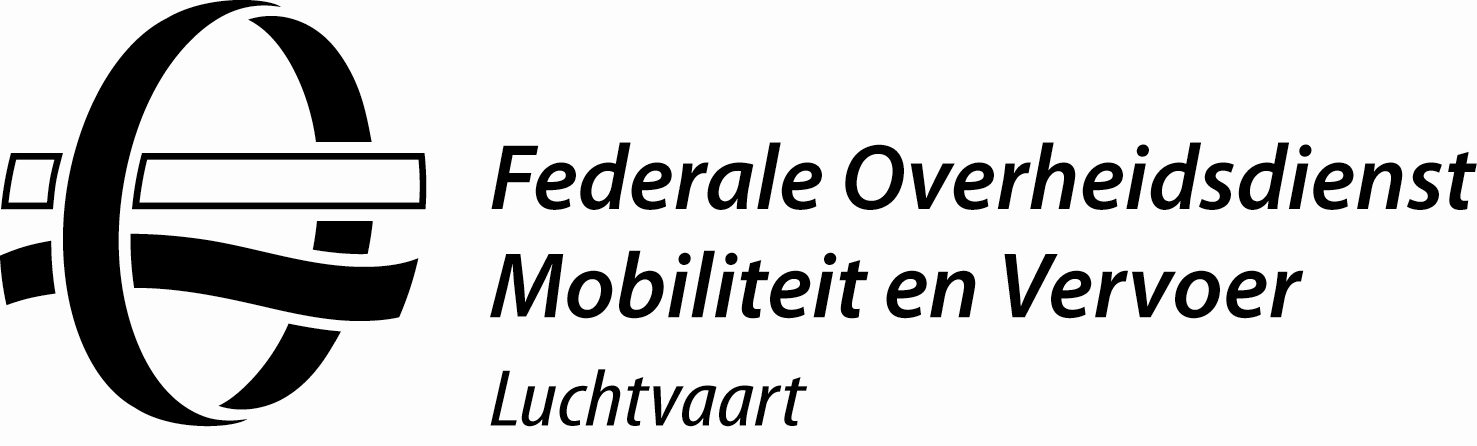 bij de circulaire CIR/GDF-07Inlichtingenblad van een luchtvaartmeeting met vrije bemande ballonsPlaats van de luchtvaartmeeting met vrije bemande ballons:      
Datum van de luchtvaartmeeting met vrije bemande ballons:      PILOOTBALLONNaam + voornaam: Inschrijvingskenmerken: Nationaliteit: Merk: Totaal aantal vluchten: Type: Vergunningnummer: Volume: Vergunning geldig tot: Maximum aantal personen aan boord:F.A.I.-brevet (indien vereist):  ja		 neenLuchtwaardigheidsbewijs geldig tot: Beperkt getuigschrift van radiotelefonist, datum aflevering:Publiciteit:  ja     neenTekst publiciteit op de ballon of mand:VERZEKERINGMaatschappij: Polisnummer: Geldig tot: Bedrag derden: Bedrag per verzekerde persoon: Aantal verzekerde passagiers: VERKLARING VAN DE DEELNEMERIk, ondergetekende,Naam + voornaam:      verklaar dat:ik in orde ben met de voorschriften van de circulaire CIR/PRO-01;ik kennis heb genomen van de veiligheidsvoorschriften;ik de voorschriften van de vliegdocumenten en van de informatiebundel zal respecteren;ik me ertoe verbind de richtlijnen op te volgen van de vluchtdirecteur, de veiligheidswaarnemer, de startmeester en/of de hulpstartmeester.Opgesteld te:      Datum:      Handtekening:      